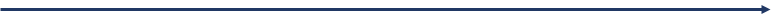 Discussion Questions Coupling narratives you have seen and been aware of? Have they matched any of the narratives above?Do you think people’s narratives change over time? What kinds of things make people change their narratives?Of the children/ young people  in your school - what narratives most influence them?Of the parents of the children/ young people in your school - what narratives predominate?How might this affect the way you teach relationships in your school?Do you think there are any shared guidelines that you need as staff regarding teacher bias, when teaching relationships education ?